               Контролна вежба                   Б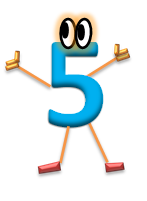 1. Израчунај:     40 – 7 =___                31 + 5 = ___              57 + 3 = ___     39 – 3 = ___     40 + 5 – 2=__________     80 – 10 + 5 = ____________  2. Стави знак    >  ,   <   или    =:    31  + 9                 60 – 30   50 - 9                    50 + 9   31 + 9                  100 – 60 3. Од највећег парног броја  6. десетице одузми број  8.     ________________________________________________________  4. У дворишту  је 30 кокошака. 3 кокошке су браон боје, сивих је 7 кокошака,    а преостале кокошке су беле.   Колико је белих кокошака?___________________________________________________________ 5. За колико је збир  бројева 2 и 7 мањи од броја 40.___________________________________________________________ 6. Пре подне у фабрици се произведе 40 трактора, а после подне  10  трактора мање. Колико се трактора произведе дневно? __________________________________________________________ 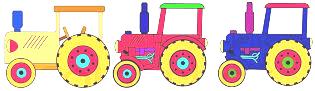    Име ________________________________ 